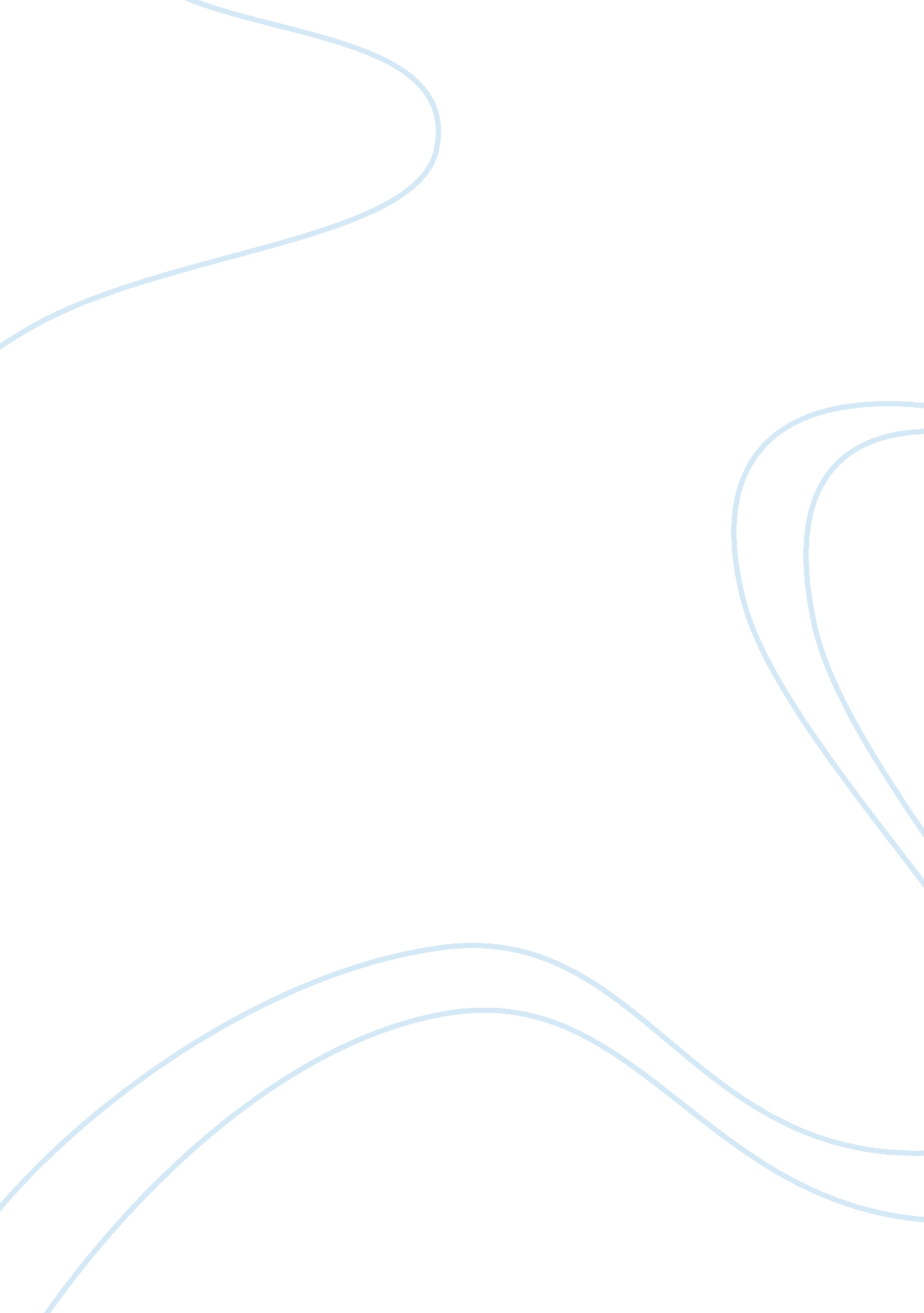 From your perspective: what do you consider good and what do you consider view as...Literature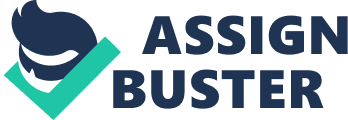 Good and Evil Different people usually have diverse perspectives of what is good and what is evil. This is due to the diversity in cultural and social backgrounds, because one grows up embracing the morals in his or her community, and these morals may differ significantly from one community to another. In my opinion, I consider virtues like merciful, caring, considerate, sympathetic, loving, hospitable and generous as good, while each and every vice that leads to behaviors or actions that are contrary to these as evil. Such vices include rude, unruly, disrespectful, hatred, mean and selfish just but to mention a few. In this article, am going to cite two stories; ” the good Samaritan”, and “ a good man is hard to find” in order to exemplify what I believe to be good and evil. 
Mainly morals lead to good deeds, which end up, preserving humanity in general. In most of these cases, one has to put himself or herself into the victim’s sues for the delivery of the best. In one of his teachings, Jesus gave the story of robbers who attacked a man, stripped him and left him lying on the ground half dead. A priest and a Levite happened to pass the same way and upon noticing him, each passed on the sides without taking any action. A Samaritan came across him, and nursed his wounds and took him to a hotel where he catered for all of the victim’s expenses (The Holy Bible NIV Luke 10: 25-37). The Samaritan’s response qualifies fit in my judgment of what is good because he exhibited virtues like selflessly, generous, caring, loving, and he was exceedingly considerate in what he did. 
In my judgment of what is evil, I usually look for the vices that most likely might have been the cause of such deeds. For example, the actions of some people are exhibit signs of selfishness, harshness, mercilessness, inhuman, disrespect and inconsiderable dictatorship. Flannery’s story; ” a good man is hard to find”, talks of an old lady who lived with her only son and his family. One day they opted to go out to Florida, but their grandmother instead she preferred to go to Tennessee. After arguing for a while, they opted to pass by some woodlands in Georgia, and here they met the criminal their grandmother had been fearing all along; the misfit. Grandmother tried to convince this fellow to quit crime, but to the contrary, he was fed up with her advices, and he shot her thrice in the chest (Flannery 1). I think the misfit in this story was not only evil but supremely evil. In murdering the old lady, shows he was merciless, inconsiderate, and rude also the manner he shot her was terribly inhuman. 
In conclusion, every act based on virtues and is morally right is good. For any deed to qualify for my degree of something good it must exhibit mercy, generosity, selflessness, prudent, and love. On the other hand, evil is full of vices like selfishness, harshness, rudeness and inhuman deeds. Every good deed makes the world a paradise to live in while evil deeds demoralizes and makes life hard for the victims. 


Works cited 
OConnor F. A Good Man Is Hard To Find. n. d, 15th October 2011. . 